.Fall 2024 Gen Ed: Environmental Sustainability (New Course)CourseGeneral Catalog Information	** Read before you begin **FILL IN all required fields marked with an *. You will not be able to launch the proposal without completing required fields.  For all other fields, fill in only those for which a change is being requested. Writing in N/A is not necessary.LAUNCH proposal by clicking "Validate and Launch Approval Process" in the top left corner. Once you have launched this proposal, you will have a chance to edit the proposal before APPROVING it and sending it along in the approval process.APPROVE proposal. Once you have made final edits after launching, you must approve the proposal to send it along to the next person in the approval process. The proposal will appear in your task list under the "My Proposals" tab, and you may easily view its progress at any time.CURRICULUM DEADLINESSeptember 1, 2023 - Submission Deadline for Fall 2024 Environmental Sustainability CoursesMid-December, 2023 - Proposal must be approved by the final committee in the workflow - the General Education Oversight Committee (GEOC) - by their last meeting in December 2023 to be implemented by fall 2024.First Date of Offering: General Education designation changes will go into effect for the fall 2024 term.If you would like for the course to be offered (without Gen Ed designation) prior to fall 2024, indicate the term here:Spring 2024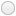 Will this impact a teacher education course / program?*Yes NoWill this impact a secondary education or P12 course / program? *Yes NoRequesting Department*IDIS and PACE courses should show Fulton School, and HONR courses should show Honors College. *If the appropriate Requesting Department doesn't appear, please contact Melissa Boog or Jennifer Ellis in the Office of Academic Affairs before moving forward.Course Type*Choose the discipline that corresponds with the course's prefix. (e.g., FILM = Film).Course Prefix*	Course Number*Course Title*Course Title for GullNet (Limited to 30 Characters)Course Description*# of Credits*Hours Per Week*If # of credit exceeds hours per week, the Course Credit Rationale form must be included.Course Rationale - This speaks to the need for the course in general. How does the creation of the course relate to the departmental or university mission.*Staffing and Cost Implications*Discuss Staffing Implications and Additional CostsPrerequisitesCorequisitesMajor PrerequisitesNon-Major PrerequisitesPre or CorequisitesMajor Pre or CorequisitesNon-Major Pre or CorequisitesRecommended PrerequisitesRecommended Pre or CorequisitesMay Not Receive CreditList any courses for which students who take this course cannot earn credit. (Ex. If a course is renumbered, students may not earn credit for the prior numbered course and the new numbered course. OR If another course is so similar to this, students may not earn credit for both.)Cross-ListedGraduate Swing EquivalentActivity Code*The rubric that will be used to evaluate this proposal can be found in MyClasses in the General Education Revision: Ongoing Work course under GEOC Standing Rules – Faculty Senate Approved Spring 2022 and Fall 2022.Gen Ed Rationale - Rationale must include sound justification as to why this course meets the requirements for the Environmental Sustainability requirement. *ADVISORY SUBCOMMITTEE'S NOTESENVIRONMENTAL SUSTAINABILITY-SPECIFC INFORMATION:Courses that meet the criteria for the Environmental Sustainability criteria examine one or more aspects of environmental sustainability (as defined in the SLO above) or explore issues using environmental sustainability thinking, methods, or theoretical lenses. Faculty submitting a course for the Environmental Sustainability category must specify how environmental sustainability is integrated into the course’s student learning goals and outcomes, learning activities, and assessment of student learning.Environmental Sustainability courses concentrate on understanding and communicating the concept of environmental sustainability and doing at least one of the following: (1) applying cultural and ethical perspectives, (2) identifying and using scientific evidence, (3) analyzing sustainability issues across multiple scales, (4) developing skills or expertise necessary to implement sustainable solutions, or (5) understanding the interconnections between multiple disciplinesIn order for a course to be approved, the ES content must account for a substantive amount of course time or grade.AREA I: CENTERING ENVIRONMENTAL SUSTAINABILITYExplain how the proposed course meets the Environmental Sustainability Student Learning Outcome - Communicate the concept of environmental sustainability.*AREA II: SUPPORTING SECOND CRITERIA - Each course that meets the Environmental Sustainability Requirement must also substantively address  one or more of the following criteria. Explain how environmental sustainability and your selected second criteria relate to the course objectives and SLOs.Identify and apply cultural and ethical perspectives to the study of environmental sustainability.Identify and apply scientific evidence and critical thinking skills to understand the study of environmental sustainability.Apply environmental sustainability problems and problem-solving approaches across multiple scales (e.g., “individual,” “community,” “nation-state,” or “local,” “regional,” and “global”).Develop the technical skills or expertise necessary to investigate sustainability problems and/or implement responses to sustainability problems.Use the interconnections between multiple disciplines to explain how the economy, society, cultures, energy, and the environment are interrelated.AREA III: COURSE ACTIVITIESExplain the practices, concepts, or strategies you use to teach sustainability and your selected second criteria (e.g., lectures, readings, lab activities).*AREA IV: COURSE ASSESSMENTSHow will students demonstrate that they have achieved the ENVIRONMENTAL SUSTAINABILITY Student Learning Outcome (Check all that apply.): *Homework Quiz/Exam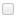 Lab Report/EssayResearch Paper/Project/Portfolio Case StudyOral Presentation/PerformanceOther (Described in the answers below.)Explain how you will integrate sustainability assessments into your course (e.g., writing assignments, exams/quizzes, timeline, deadlines).*Impacted Programs: List all majors/programs, concentrations, tracks or minors for which this course will be required or will be an option. NOTE:  Change to Minor Proposals and Chang e to Major, Program or Track Proposals are required if this course will be added as a r equirement or to a list of preset electives; those proposals should be initiated by the department that houses the major or minor.Impacted Majors/Programs*Attachments and AcknowledgmentsConfirm*Click here to confirm that a rationale, syllabus, and request for a resource analysis has been sent to your Library Liaison.Attached*A detailed course syllabus that includes the Course SLOs, the General Education Designation, the General Education SLO as well as sequences of readings and course topics, assignment dates, and course grade breakdowns related to the ES SLO.At least two example assignments.If applicable, detailed assessment tools, materials, and/or reports related to the Environmental Sustainability SLO.Acknowledge*I understand that this course is subject to institution-wide general education assessment.I acknowledge that new Change to Minor Proposals and/or Change to Major, Program or Track Proposals are required if this course will be added as a requirement or to a list of preset electives.